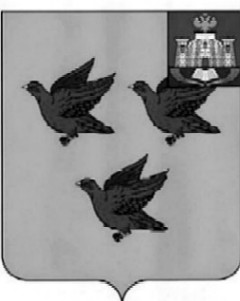 РОССИЙСКАЯ ФЕДЕРАЦИЯОРЛОВСКАЯ ОБЛАСТЬ АДМИНИСТРАЦИЯ ГОРОДА ЛИВНЫП О С Т А Н О В Л Е Н И Е27 декабря  2018 г.				                                             №  142           г. ЛивныОб установлении  тарифа на платнуюобразовательную услугу, предоставляемуюмуниципальным бюджетным учреждением дополнительного образования  г.Ливны «Центр творческого развития им. Н.Н.Поликарпова».В соответствии с п. 4 ч. 1 ст. 17 Федерального закона от  06 октября 2003 года № 131-ФЗ «Об общих принципах организации местного самоуправления в Российской Федерации», п. 4 ч. 1 ст. 7, ст. 32 Устава города Ливны, Порядком установления (изменения) тарифов на услуги (работы), предоставляемые (выполняемые) муниципальными предприятиями и учреждениями города Ливны Орловской области, утвержденным решением Ливенского городского Совета народных депутатов от 24 сентября 2015 года №50/474-ГС, администрация города  п о с т а н о в л я е т:1. Установить тариф на платную образовательную услугу по реализации дополнительной образовательной программы «Увлекательный английский», предоставляемую муниципальным бюджетным учреждением дополнительного образования города Ливны «Центр творческого развития  имени Н.Н.Поликарпова», в размере 600 рублей с 1 человека в месяц (9 занятий).         2. Опубликовать настоящее постановление в газете «Ливенский вестник» и разместить на официальном  сайте администрации города Ливны в сети Интернет.        3. Контроль за исполнением настоящего постановления возложить на первого заместителя главы администрации города Л. И. Полунину.Глава города                                                                                     С.А. Трубицин